Zajęcia rozwijające kreatywność – klasa 8B,,Zwierzęta w gospodarstwie rolnym na wsi’’ – film edukacyjnyhttps://www.youtube.com/watch?v=xrgowwp1V-UWymień nazwy zwierząt przedstawionych w filmieRozwiąż krzyżówkę ,,zwierzęta na wsi’’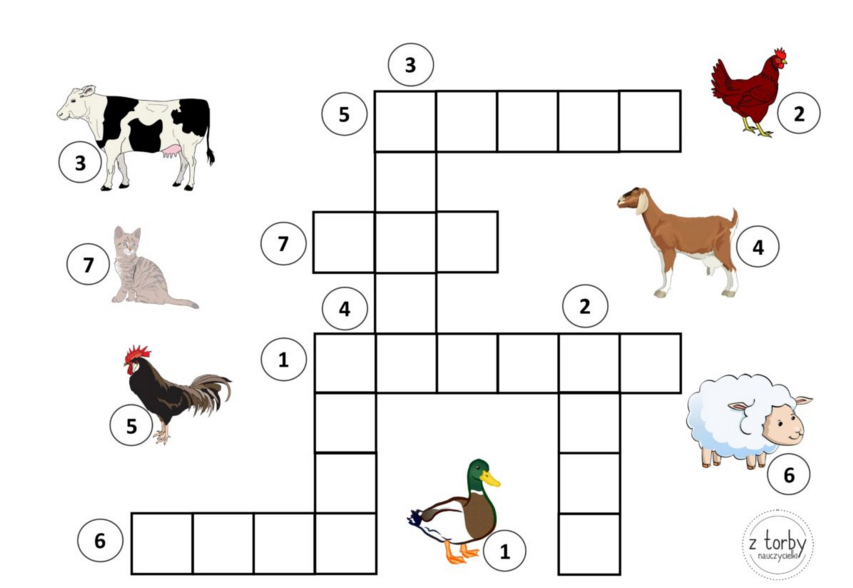 Zwierzęta hodowlane Znajdź, nazwij i połącz w pary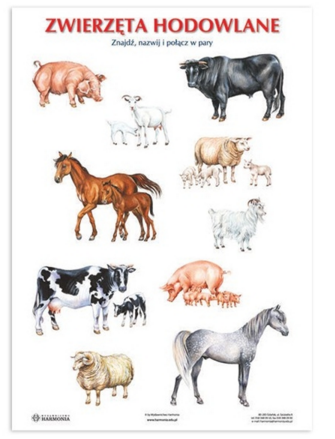 Pokoloruj koguta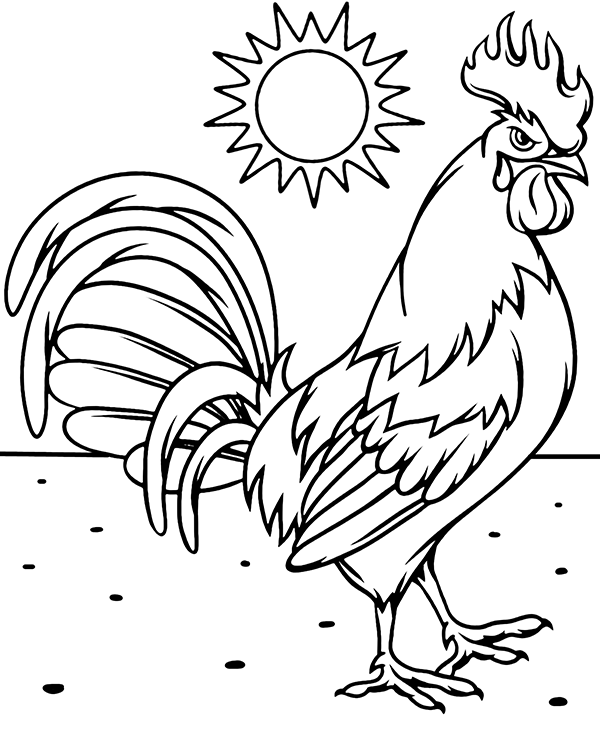 